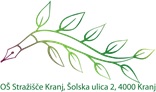 Priloga k dokumentu Pravila šolskega reda:Pravila ravnanja za preprečevanje nalezljivih bolezni (v besedilu: Pravila)Kranj, 25. 08. 2020UVODPojav novega virusa SARS-CoV-2 in širjenje bolezni covid-19 po svetu in pri nas, nas je soočilo s popolnoma novimi razmerami in je spomladi 2020 zahtevalo številne prilagoditve življenja v družbi ter izvajanje ukrepov za omejevanje širjenja bolezni. Pojav novega koronavirusa pomeni dodatno tveganje v življenju in potrebo po spremembi obnašanja ter prilagoditvah. Tveganje od širjenja okužbe s SARS-CoV-2 je odvisno od epidemiološkega položaja in izvajanja ukrepov. Kljub izvajanju vseh ukrepov se lahko še vedno pojavijo primeri covid-19 in druge okužbe.Temeljno vodilo ostaja, da pridejo v šolo samo zdravi otroci oz. zaposleni. Pomembno je, da so starši in zaposleni seznanjeni s simptomi in znaki bolezni covid-9 in ob pojavu simptomov in znakov pravilno ukrepajo.SPLOŠNI DELNov hišni red Osnovne šole Stražišče Kranj velja od 01.09.2020 do preklica. Hišni red velja za vse enote šole: Centralno šolo, PŠ Besnica, PŠ Žabnica, PŠ Podblica. V Hišnem redu so zapisane le specifike, ki jih predlagajo NIJZ in MIZŠ z namenom varnega učnega okolja in preprečevanja z okužbo COVID-19. Dokument je obvezujoč za vse deležnike šole.Osnovna šola Stražišče Kranj določa s hišnim redom vprašanja pomembna za nemoteno življenje in delo v šoli v času COVID-19. Velja za celoten šolski prostor. Protokol vrtca je zapisan v nadaljevanju tega dokumenta.Za vse učence se vzgojno izobraževalni proces začne 01. 09. 2020.Nova pravila hišnega reda veljajo za vse prostore šole in pripadajoče območje izven stavb. To je območje, ki je namenjeno uporabi učencem za pouk, odmore in za druge organizirane oblike vzgojno-izobraževalnega dela. Sem spadajo:šolska dvorišča,športna igrišča,ograjene površine otroških igrišč,ekonomska dvorišča (parkirni prostori) inpovršine ob zgradbah, ki jih šola uporablja za vzgojno-izobraževalno delo in za varen prihod v šolo.Poslovni čas šoleŠola in organizacijske enote šole poslujejo pet dni v tednu, in sicer v ponedeljek, torek, sredo, četrtek in petek. (skladno s Pravili šolskega reda za šolsko leto 2020/2021). Poslovni čas se lahko spremeni (skrajša) glede na potrebe učencev, ki izhajajo iz prijave staršev. V šolske prostore lahko vstopajo le učenci in zaposleni. Ostali uporabniki lahko vstopajo v šolo le, če so primerno zaščiteni in po predhodni najavi.Uporaba mask za zunanje obiskovalce je obvezna! Zunanji obiskovalci (tudi starši) se o prihodu v šolo dogovorijo.Pravila ravnanja v času razbremenitvenih ukrepov se bodo v skladu z epidemiološko sliko spreminjala oz. dopolnjevala. Spremembe bodo po potrebi objavljene na spletni strani šole.PRIHOD V ŠOLOV šolo lahko vstopajo le zdrave osebe: učenci, zaposleni oz. obiskovalci. Pred prihodom v šolo morajo starši podpisati PISNO IZJAVO, s katero potrjujejo, da je otrok zdrav. Podpisane izjave naj učenci oddajo v prvem tednu pouka.Vključitev v šolo je obvezna za vse učence, razen za tiste, ki imajo zdravstvene težave in jim to svetuje zdravnik. Če je v družini družinski član, ki spada v rizično skupino, se starši morajo posvetovati z zdravnikom. Šola prilagodi pouk le učencem, ki iz zdravstvenih razlogov ne morejo obiskovati šole (prilagodijo se metode in oblike dela).Učenci prihajajo v šolo IZKLJUČNO skozi (različne) vhode, ki so označeni. Učenci v šolski objekt vstopajo posamično, pri tem naj ohranjajo 1,5 do 2 metrsko medosebno razdaljo. Ob vstopu v šolo si vsak razkuži roke. Učenci prihajajo v šolo pet minut pred pričetkom pouka. Učenci vozači prihajajo v šolo z zadnjim možnim avtobusom in odhajajo s prvim možnim avtobusom (glede na pričetek/zaključek svojega urnika). Ko učenci vstopijo v šolo, jih do učilnice pospremi odrasla oseba, zaposlena na šoli. Učenec se preobuje pri svoji garderobi in le to takoj zapusti.Po šoli se gibamo kot v prometu – desna stran.Na šolskih hodnikih so s talnimi označbami zarisani »koridorji«, ki usmerjajo gibanje in talne označbe, ki skrbijo za ustrezno razdaljo. Šola je zaklenjena. Na centralni šoli in v posameznih enotah se vodi evidenca zunanjih obiskovalcev.Šola sproti obvešča starše in učence, da lahko v šolo vstopajo le zdravi učenci in o drugih aktualnih informacijah.POUKUČILNICAPouk obiskujejo le zdravi učenci.Učenci so razdeljeni v manjše skupine.V vsaki učilnici je razkužilo. Za vzdrževanje ustrezne higiene rok se uporabljajo samo učilnice z umivalnikom, ki je opremljen z milom in brisačkami za enkratno uporabo ter košem za odpadke.Vsaka skupina je v svojem razredu cel čas pouka, tudi v času podaljšanega bivanja.Zadrževanje na hodniku ni dovoljeno.Sedežni red učencev je stalen.V učilnici je označen prostor, v katerem učenci shranjujejo garderobo.Šolske torbe učenci nosijo domov. Učenci si ne posojajo šolskih potrebščin.Računalnik v učilnici uporabljajo zgolj učitelji.Učenci ne smejo prinašati v šolo različnih igrač.Pouk naj se v največji možni meri izvaja na prostem. Učitelj na prostem izbere prostor, kjer ni drugih učencev. Zunanja igrala še vedno niso v uporabi, zato jih učenci ne uporabljajo za igro.Učitelj učilnico vsako uro temeljito prezrači in večkrat razkuži površine, ki se jih pogosteje dotikamo (npr. kljuke).RAČUNALNICA/UČILNICA ZA TEHNIČNI POUKV računalniških, tehnični in gospodinjski učilnici, laboratorijih se praktično delo in pouk izvaja v prilagojenih razmerah. TELOVADNICAPosebnega pomena je skrb za gibalne aktivnosti. Gibalne aktivnosti naj se izvajajo v čim večji meri na prostem, v telovadnici le izjemoma. Učencem ponudimo aktivnosti  BREZ STIKA (ne priporočamo iger z žogo, lovljenja ipd.)ZBORNICA, KABINETI ZA UČITELJE Pri določanju, koliko oseb je lahko največ v prostoru, uporabljamo za zbornico in kabinete enak ključ  kot pri učilnicah (zagotovljena naj bo medosebna razdalja vsaj 1,5 do 2 metra).SANITARIJEOkna sanitarij naj bodo odprta. Po uporabi sanitarij je potrebna še posebna higiena rok!PETMINUTNI ODMORIMed petminutnimi odmori se učenci zadržujejo v razredu.  GLAVNI ODMOR IN MALICAMed šolskimi odmori, vključno s šolsko malico, učenci ne zapuščajo učilnic.Malico učenci zaužijejo v razredu. Pred hranjenjem učitelj razkuži klop (mizo), učenci jo obrišejo s papirnato brisačko za enkratno uporabo.Hrano razdeli učitelj ali dežurna oseba, ki si je pred razdeljevanjem umila roke, od klopi do klopi.Po malici učitelj in učenci ponovijo postopek razkuževanja klopi.Še posebno pozornost namenimo kulturi hranjenja.KOSILOKosilo se izvaja v jedilnici PO RAZPOREDU SKUPIN.Učenci si pred kosilom umijejo roke. Upoštevajo talne označbe glede razdalje med učenci.Stoli v jedilnici so postavljeni na ustrezni razdalji, UČENCI UPORABLAJO LE OZNAČENE STOLE, jih ne premikajo ali prestavljajo.Prav tako upoštevajo talne označbe pri pultu, kjer vračajo pladnje.Jedilnica se za vsako skupino razkuži.PODALJŠANO BIVANJE IN JUTRANJE VARSTVOUčenci v jutranje varstvo vstopajo posamezno.Po končanem jutranjem varstvu učitelj poskrbi, da gredo v učilnico.Pri podaljšanem bivanju se smiselno uporabljajo in smiselno prilagodijo navodila za pouk.Podaljšano bivanje naj se v največji možni meri izvaja izven šole, vendar le v okviru skupine in na prostoru, ki je ločen od drugih skupin.INDIVIDUALNA IN SKUPINSKA POMOČ, DODATNA STROKOVNA POMOČIndividualna in skupinska pomoč/dodatna strokovna pomoč se izvaja ob upoštevanju vseh higienskih ukrepov za preprečevanje širjenja virusa SARS-CoV-2 (samo učenci istega razreda, odrasla oseba na zadostni razdalji oz. z masko). V skupnih prostorih uporabljajo maske vsi odrasli ter učenci nad 12 let (skladno s priporočili NIJZ). Učitelji in drugi strokovni delavci so v učilnici lahko brez maske. V primeru, ko ni zagotovljena ustrezna razdalja (min. 1,5 metra), je maska obvezna. ODHOD IZ ŠOLEUčenci odhajajo iz šole pri vratih, pri katerih so vstopili v šolo.Starši otroke počakajo pred vhodnimi vrati. Starši ne hodijo v šolske prostore.Za varen odhod iz šole poskrbi učitelj podaljšanega bivanja.ZAŠČITNA OPREMAUčitelji in ostali strokovni delavci uporabljajo zaščitno opremo v skladu z NIJZ in MIZŠ.Učenci do 12. leta ne nosijo zaščitnih mask.GOVORILNE URE IN RODITELJSKI SESTANKIGovorilne ure in roditeljski sestanki potekajo na daljavo oziroma po telefonu ali prek računalniške oziroma prek videopovezav. Le izjemoma lahko roditeljski sestanki in govorilne ure potekajo v šoli ob doslednem upoštevanju vseh higienskih ukrepov. O tem mora biti vodstvo šole obveščeno.INFORMIRANJE STARŠEVStarše šola pravočasno informira o novem Hišnem redu in Pravilih ravnanja v času preprečevanja nalezljivih bolezni..Starši so pravočasno informirani o učilnici, v kateri bo imel njihov otrok pouk/podaljšano bivanje.Stiki med starši, učitelji, svetovalno službo in vodstvom šole se v čim večji meri izvajajo preko telefona, videokonference ali preko e-pošte.V primeru bolezni otroka ali družinskega člana so starši o tem dolžni obvestiti šolo.Če strokovni delavec šole v času pouka ugotovi, da se učenec ne počuti dobro, oziroma pri učencu prepozna simptome in znake korona virusa ali neke druge bolezni, učenca odpelje v poseben prostor in o tem obvesti starše oziroma skrbnike, ki učenca prevzamejo. Po odhodu se prostor razkuži.Ravnatelj šole o potrjenem primeru COVID 19 in o morebitnem delnem zaprtju šole seznani Ministrstvo za izobraževanje znanost in šport po telefonu 01 400 52 69 ali 030 483 010 in ravna v skladu s priporočili in navodili Območne enote Nacionalnega inštituta za javno zdravje Ljubljana tel. 01/58 63 900.Če je izražen sum na COVID 19 s strani staršev ali sum bolezni zaposlenih pri sebi ali ožjih družinskih članih, se ravnatelj posvetuje pri epidemiologu z območne enote NIJZ. Potrjeno bolezen javi na MIZŠ.UKREPI 									        Ravnatelj:									     Pavel SrečnikDNEVNA NAVODILAUmivanje ali razkuževanje rok je obvezno po vsakem prijemanju kljuk (npr. vstopanje v ali izstopanje iz učilnice, pri odhodu na stranišče ali prihodu iz stranišča), ograje stopnišča ali po dotikanju drugih površin. Upoštevanje higiene kašlja.Učilnica se zrači večkrat dnevno.Upoštevajmo zadostno medosebno razdaljo, vsaj 1,5 do 2 metra.Odsvetujemo zbiranja v skupinah, razen v okviru učne skupine, na celotnem območju šole.Zaprte prostore večkrat dnevno temeljito prezračimo, priporočamo po vsaki uri (na stežaj odprta okna).Vsi prostori in površine se redno, dnevno čistijo in razkužujejo.Učenci posameznih oddelkov se med odmori zadržujejo v učilnicah. Na hodnikih se gibajo po cestnem pravilu. Po menjavi skupin, čistilka razkuži prostor (mize).Po uporabi pripomočkov/orodij učitelj le te razkuži za seboj. Pred in po uporabi didaktičnih pripomočkov si morajo učenci nujno umiti roke.Uporaba sanitarij je dovoljena med poukom, počaka se pred njimi, če so zasedena.V šolski objekt naj vstopajo samo učenci in zaposleni, ostali le po potrebi po predhodni najavi in naj upoštevajo vse potrebne ukrepe.Organiziranje vsakršnih dogodkov oziroma udeležba na njih (npr. koncerti, proslave, razstave, literarni večeri) je odsvetovana.Seznanitev z ukrepi (infografike, obvestila, predavanja itd.) starši, zaposleni, učenciSamo zdrave osebe +Upoštevanje zdravstvenih omejitev pri zaposlenih in učencih+Umivanje/razkuževanje rok +Higiena kihanja in kašlja +Ne dotikajmo se obraza (oči, nosu in ust) z nečistimi/neumitimi rokami +Zadostna medosebna razdalja vsaj 1,5 do 2 metra v mirovanju, pri gibanju večja+težkoUporaba mask (zaposleni, učenci)+Čiščenje in razkuževanje površin +Zračenje prostorov +Mešanje skupin (šport, IP, učne skupine)dezinfekcijaUrnik uporabe prostorov (časovni zamik: učilnice, uporaba jedilnica)urnik, dezinfekcijaDoločene poti gibanja (koridor) prometSestanki na daljavo (roditeljski sestanki, govorilne ure) +Odsvetovanje prirediteve-prireditveEkskurzije in šole v naravi preverjene destinacijePoseben režim pri predmetu šport (garderobe)dezinfekcijaPoseben režim pri igrah na zunanjem igrišču +Spodbujanje pouka na prostem+Poseben režim v jedilnici dezinfekcijaVodenje evidence prisotnosti, tudi za zunanje obiskovalce tajništvoDoločen prostor, kamor se lahko umakne obolelegakabina dežurnega